Thursday 26th March 2020LO: o compare mass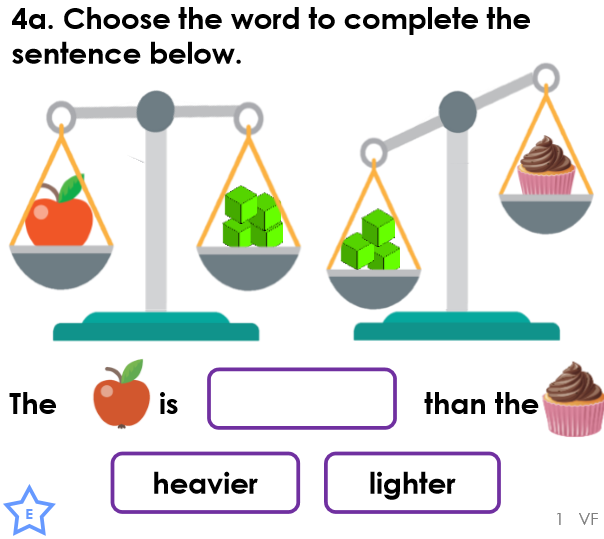 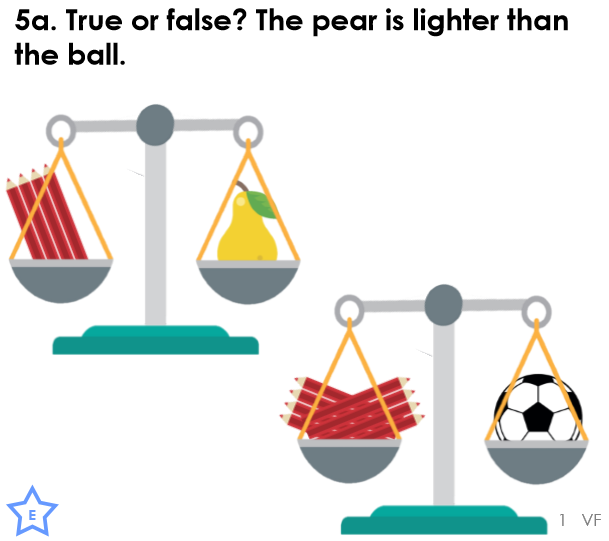 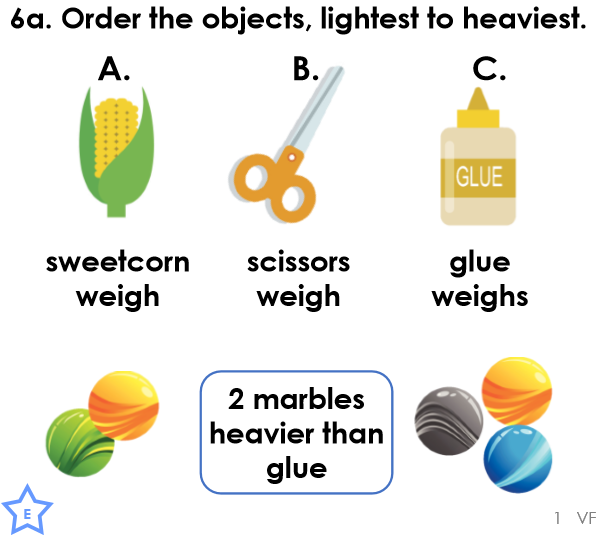 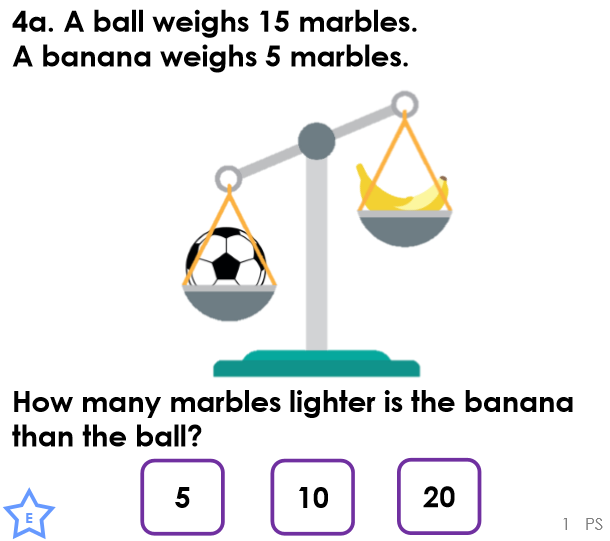 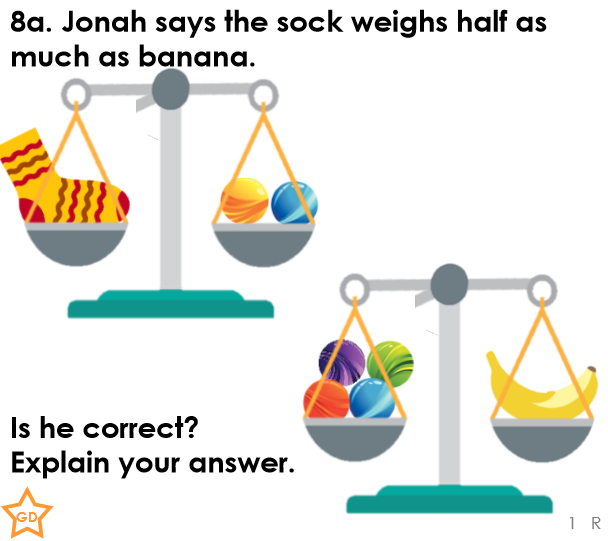 